ПРЕСС-РЕЛИЗк Всероссийскому турниру по тяжелой атлетикепамяти олимпийского чемпиона А.П.КурыноваС 7 по 9 декабря в г. Зеленодольске на площадке Спортивного комплекса «Маяк» (ул.Рогачева, 34Б) пройдет Всероссийский турнир по тяжелой атлетике, посвященный памяти олимпийского чемпиона, четырехкратного чемпиона мира и Европы, Заслуженного мастера спорта Александра Павловича Курынова. Соревнования являются ежегодными и традиционно проводятся в Республике Татарстан с 1975 года.В 2018 году турнире примут участие более 130 участников из Нижнего Новгорода, Архангельска, Ямало-Ненецкого автономного округа, Ульяновска, Пензы, Республики Коми и Республики Татарстан. Соревнования пройдут среди мужчин и женщин в 8 весовых категориях.Мужчины: 56 кг, 62 кг, 69 кг, 77 кг, 85 кг, 94 кг, 105 кг и свыше 105 кг.Женщины: 48 кг, 53 кг, 58 кг, 63 кг, 69 кг, 75 кг, 90 кг и свыше 90 кг.Старт соревнований – ежедневно в 10:00. Торжественное открытие турнира состоится 7 декабря в 15:00. Для справки:Александр Павлович Курынов - выдающийся тяжелоатлет, воспитанник ДСО «Буревестник» (Казань), чемпион Олимпийских игр 1960 года, трехкратный чемпион мира и четырехкратный чемпион Европы, заслуженный мастер спорта. Первый в Республике Татарстан чемпион Олимпийских игр (1960), на которых установил рекорды мира в толчке (170,5 кг) и в сумме троеборья (437,5 кг) обойдя легендарного Томми Коно из США.МИНИСТЕРСТВО СПОРТА РЕСПУБЛИКИ ТАТАРСТАНМИНИСТЕРСТВО СПОРТА РЕСПУБЛИКИ ТАТАРСТАН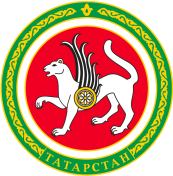 ТАТАРСТАН РЕСПУБЛИКАСЫ СПОРТ МИНИСТРЛЫГЫТАТАРСТАН РЕСПУБЛИКАСЫ СПОРТ МИНИСТРЛЫГЫул.Петербургская, д.12, г.Казань, 420107ул.Петербургская, д.12, г.Казань, 420107Петербургская урамы, 12 нче йорт, Казан шәһәре, 420107Петербургская урамы, 12 нче йорт, Казан шәһәре, 420107Тел.: (843) 222-81-01, факс: (843) 222-81-79. E-mail: mdmst@tatar.ru, http://minsport.tatarstan.ruТел.: (843) 222-81-01, факс: (843) 222-81-79. E-mail: mdmst@tatar.ru, http://minsport.tatarstan.ruТел.: (843) 222-81-01, факс: (843) 222-81-79. E-mail: mdmst@tatar.ru, http://minsport.tatarstan.ruТел.: (843) 222-81-01, факс: (843) 222-81-79. E-mail: mdmst@tatar.ru, http://minsport.tatarstan.ruТел.: (843) 222-81-01, факс: (843) 222-81-79. E-mail: mdmst@tatar.ru, http://minsport.tatarstan.ruТел.: (843) 222-81-01, факс: (843) 222-81-79. E-mail: mdmst@tatar.ru, http://minsport.tatarstan.ru